A PEEK AT THE WEEK!    May 1-3   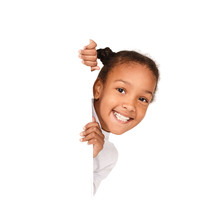 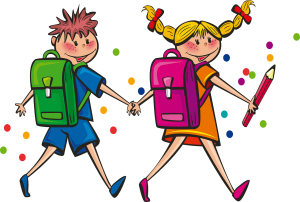 WELCOME SPRING! (feels like winter)5210 Drink lots of water, cut screen time, get out and exercise Magical Monday ~LibraryTerrific Tuesday~ Hot Lunch Day; GuidanceWonder(ful) Wednesday~ MusicThankful Thursday~FUN Friday ~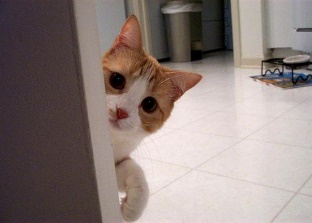 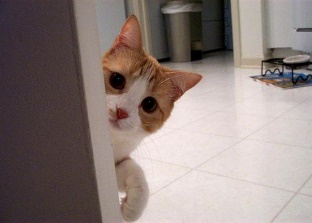 LANGUAGE ARTS:   Poetry continues! Listening, enjoying, writing …  Words of the week- 5 W’s questions words, Who, What, Where, Why, When?	Reading- continued work with sight words, reading predictable text, comprehension. Do I understand what I’ve read?Writing. ~ Choosing a Topic and writing a simple poem with describing words Experimental Spelling, breaking words apart and spelling what you hear – children need to say the words s-l-o-w-l-y…  Student: “How do you spell..?”  Response: “What do you hear and feel when you say it?”MATH: 2D and 3D Shapes and solidsAttributes or visible characteristics- Describing, Sorting based on attributes; Terms- flat, corner, sides, pointy, edges, “FACES”, box, ball, can, cube, cone, sphere, prism, numbers from 1-10 -all areas subitizing from 6-10!  Number sense, Comparing more and Less… Counting on and back from various numbers.  Drawing numerical amounts in a set. Comparing sets of objects. Understanding they can be shown in 2 parts…